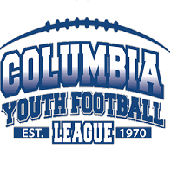 July 7th, 2021 AgendaCall to OrderAttendance taken President’s ReportVP ReportTreasurer’s ReportSecretary’s ReportFootball Director’s ReportCheer Director’s ReportOld/New BusinessSummer Camps/Training Camp Week	Registration Update	5th/6th Grade Teams 	Fall Schedule	Fundraising	Parades	Marketing (signs/radio/TV/etc)	Riddell Grant and Dick’s Sponsorship	Helmet/Shoulder Pad Purchase	Field Equipment (Pylons, Yard Markers, First Down Sticks, etc)	Sponsors (banners, scoreboards, etc) Alumni/Veterans WeekendThe Ryan McCarthy Award	End of the Year Party/banquet